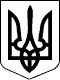 75  СЕСІЯ  ЩАСЛИВЦЕВСЬКОЇ СІЛЬСЬКОЇ РАДИ7 СКЛИКАННЯ                                                        РІШЕННЯ  29.08.2018р.                                      № 1176с. ЩасливцевеПро передачу в орендуземельної ділянки             Розглянувши заяву АТ «Херсонобленерго», Витяг з технічної документації про нормативну грошову оцінку земельної ділянки, керуючись ст.ст. 12,123,124,186 Земельного кодексу України, ст.26 Закону України «Про місцеве самоврядування в Україні» сесія сільської радиВИРІШИЛА:1.Визначити на період будівництва повітряної лінії розмір орендної плати – 3% від нормативної вартості земельної ділянки площею  (кадастровий номер 6522186500:04:001:1149), що становить 775,50 грн. та земельної ділянки площею  ( кадастровий номер 6522186500:04:001:1148), що становить 349,50 грн. 2.Передати АТ  «Херсонобленерго» в оренду строком на 3(три) місяцівищезазначені  земельні ділянки для будівництва повітряної лінії ПЛ 10 кВ від опори № 114 ПЛ-10 кВ Л- 694 ПС-35/10 кВ «Счастливцево», розташованих в межах с. Щасливцеве на території Щасливцевської сільської ради,  Генічеського району Херсонської обл. в рамках договору про приєднання № *** від 02.02.2017р. укладеного з ФОП *** для забезпечення приєднання трьох тимчасових споруд (павільонів).3. Доручити сільському голові укласти договір оренди.4.Контроль за виконанням рішення покласти на комісію з питань регулювання земельних відносин.Сільський голова                                                                  В.О.Плохушко